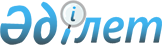 О содействии в трудоустройстве граждан, входящих в целевые группы населения на 2009 год
					
			Утративший силу
			
			
		
					Постановление акимата Егиндыкольского района Акмолинской области от 10 марта 2009 года № А-3/68. Зарегистрировано Управлением юстиции Егиндыкольского района Акмолинской области 03 апреля 2009 года № 1-8-79. Утратило силу - постановлением акимата Егиндыкольского района Акмолинской области от 22 февраля 2010 года № а-2/46      Сноска. Утратило силу - постановлением акимата Егиндыкольского района Акмолинской области от 22.02.2010 № а-2/46

      В соответствии с подпунктом 13 пункта 1 статьи 31 Закона Республики Казахстан от 23 января 2001 года «О местном государственном управлении и самоуправлении в Республике Казахстан», с подпунктом 2 статьи 7 Закона Республики Казахстан от 23 января 2001 года «О занятости населения», в целях оказания содействия занятости наиболее нуждающихся в социальной защите граждан, акимат Егиндыкольского района ПОСТАНОВЛЯЕТ:



      1. Утвердить прилагаемый перечень предприятий, организаций (по согласованию с их руководителями), на которых будут трудоустроены безработные из числа целевых групп населения.



      2. Акимам сел и сельских округов района совместно с государственным учреждением «Отдел занятости и социальных программ Егиндыкольского района» предусмотреть меры по трудоустройству лиц, относящихся к целевым группам.



      3. Признать утратившим силу постановление акимата Егиндыкольского района «О содействии в трудоустройстве граждан, входящих в целевые группы населения на 2008 год» от 18 января 2008 года № а-1/8, (зарегистрированного в Региональном Реестре государственной регистрации нормативных правовых актов № 1-8-63, опубликованного 29 февраля 2008 года в районной газете «Шұғыла – Целинная нива»).



      4. Контроль за исполнением данного постановления возложить на заместителя акима района Искакову Ж.С.



      5. Настоящее постановление акимата района вступает в силу со дня государственной регистрации в Управлении юстиции Егиндыкольского района и вводится в действие со дня официального опубликования.



      6. Действие настоящего постановления распространяется на правоотношения возникшие с 1 января 2009 года.      Аким района                       Б.Султанов      СОГЛАСОВАНО      Начальник

      государственного учреждения

      «Отдел занятости и

      социальных программ

      Егиндыкольского района»          А.Казбеков

 

Утвержден

постановлением акимата

Егиндыкольского района

от 10 марта 2009 года

№ а-3/68 Перечень предприятий, организаций, на которых будут трудоустроены безработные из числа целевых групп населенияПродолжение таблицы:Продолжение таблицы:
					© 2012. РГП на ПХВ «Институт законодательства и правовой информации Республики Казахстан» Министерства юстиции Республики Казахстан
				№ ппНаименование

предприятий,

организацийКоличество

работающихЗадание по

трудоустройству12341Товарищество с ограниченной ответственностью "Целина Агро"11482Товарищество с ограниченной ответственностью "Егиндыкольский элеватор"6553Государственное учреждение "Егиндыкольская центральная районная больница" управления здравоохранения Акмолинской области16194Товарищество с ограниченной ответственностью  "Ушаково ЛТД"14755Товарищество с ограниченной ответственностью "Сарымсакты"9256Государственное коммунальное предприятие на праве хозяйственного ведения "Егиндыколь Су Арнасы" при акимате Егиндыкольского района2457Товарищество с ограниченной ответственностью  "Бауманское - 07"347118Товарищество с ограниченной ответственностью "Коржинколь А"382Итого:98850в том числе по категориям:в том числе по категориям:в том числе по категориям:в том числе по категориям:в том числе по категориям:в том числе по категориям:Воспитан

ники детских домов, дети-

сироты и дети, оставшиеся без попечения родителей, в возрасте до двадцати трех летВоспитан

ники детских домов, дети-

сироты и дети, оставшиеся без попечения родителей, в возрасте до двадцати трех летМолодежь в возрасте до двадцати одно

го годаОдинокие, многодетные родители, воспитывающие несовершеннолетних детейГраждане, имеющие на содержании лиц, которые в порядке, установлен

ном законодательством Рес

публики Казахстан, признаны нуждающими ся в постоянном уходе, помощи или надзореЛица предпенсион

ного возраста (за два года до выхода на пенсию по возрасту)всегов т.ч выпускники организаций образованияМолодежь в возрасте до двадцати одно

го годаОдинокие, многодетные родители, воспитывающие несовершеннолетних детейГраждане, имеющие на содержании лиц, которые в порядке, установлен

ном законодательством Рес

публики Казахстан, признаны нуждающими ся в постоянном уходе, помощи или надзореЛица предпенсион

ного возраста (за два года до выхода на пенсию по возрасту)56789101131111111211111111118723в том числе по категориям:в том числе по категориям:в том числе по категориям:в том числе по категориям:в том числе по категориям:в том числе по категориям:ИнвалидыЛица, уволенные из рядов Вооруженных Сил Республики КазахстанЛица, освобожденные из мест лишения свободы и (или) принудительного леченияОралманыЛица длительно (более года) не работающиеМалообеспечен

ные111213141516111111132111311151111213166